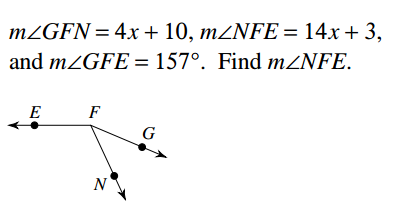 What is the midpoint of PQ?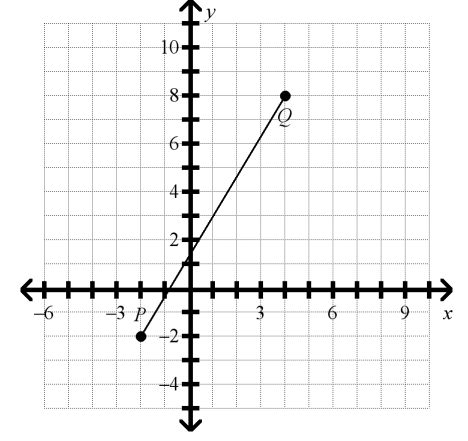 What is the converse of the statement below? “If today is Friday, then tomorrow is Saturday.”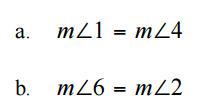 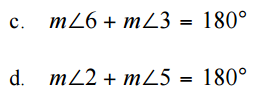 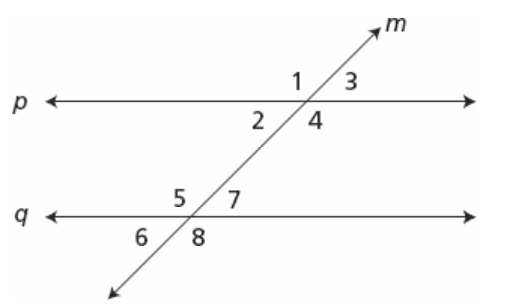 For what value of x are the lines parallel?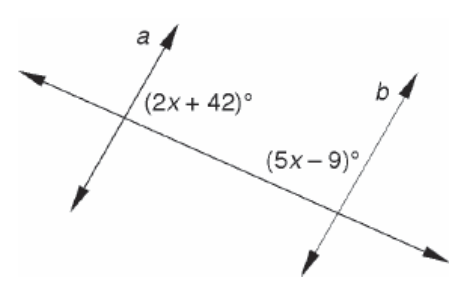 Order the sides from longest to shortest: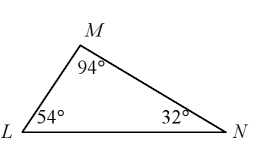 Can the following lengths make a triangle?89,45,10233,20.5,26What possible values could make up the third side of a triangle with two sides of lengths 6 and 13?What is the missing endpoint, when given the midpoint (4,5) and one endpoint (12,24)?What is the inverse of the statement below:“If you live in Tallahassee, then you live in Florida.”